Referat for Boeslunde MR juli 2023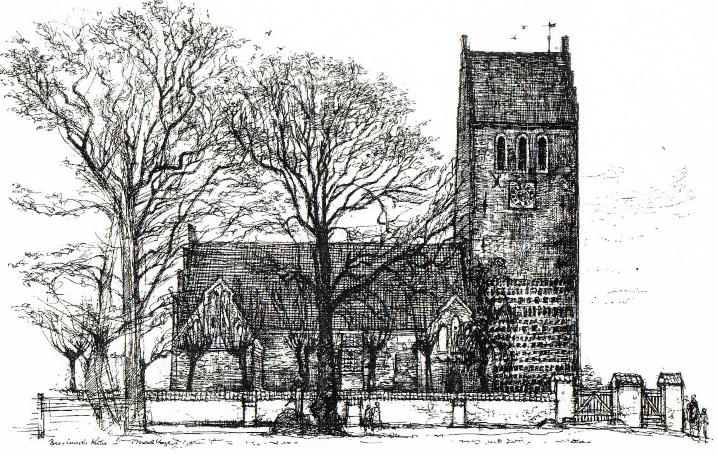 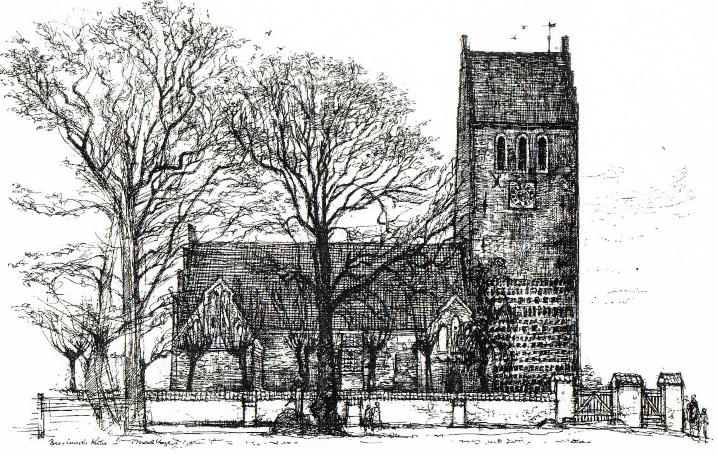 Menighedsrådsmødet den:	25.07.2023	klokken 18.00Til stede:	Villy Jørgensen, Anette Mortensen, Lonni Andersen, Charlotte Cruse, Birgitte SaltorpAfbud: 	Asger Hansen, Ida KibergUnderskrevet, dato: 25. juli 2023______________________________________	_____________________________________	__________________________________              Formand Villy Jørgensen		             Kasserer Charlotte Cruse		     Kontaktperson Linda Andersen______________________________________	_____________________________________	__________________________________       Kirkeværge Anette Mortensen                                   Næstformand Lonni Burkal Andersen                            Sekretær Ida Fogh Kiberg______________________________________	_____________________________________	__________________________________              Sognepræst Birgitte SaltorpPkt.nr.DagsordenReferatAnsvarInden dato1.Godkendelse af dagsordenGodkendt.VHJ2.Bemærkninger til referat sidste mødeIntet at bemærke.VHJ3.Meddelelser fra formandenBenyttelse af familiegravstedAnsøgning, organist stillingIndsættelse af BirgitteForretningsordenBoeslunde bladetDiv. infoBehandling af gravstedsønske udsættes.Organiststilling ønsker: Rådet gennemgik tal for stillingen og tager det op med Landsforeningen af MR, kontaktperson, formand og præstAftalt på Aktivitetsudvalgsmøde d.d. Formand kontakter avis.Der skal indføjes ansvarsområder.Deadline 6. augustDer ønskes professionelt billede af præsten.Budgetsamråd 30/8 17.15 for form. & kass.Nye procedurer mht. regnskaber – rådet orienteres siden.Ny regnskabsinstruks – webinar 22/8.Provsti-temadag 9/9VHJ4.Meddelelser fra kassererenIntet særligt at bemærke.CBC5.Meddelelser fra kontaktpersonenIntet særligt at bemærke.LA6.Meddelelser fra kirkeværgenØnske om at søge 5%-midler til borebilleangreb samt til istandsættelse af præsteboligRådet vedtog at søge 5%-midler til behandling borebilleangreb samt til istandsættelse af præstebolig.Rådet godkendte, at hækken omkring præsteboligen må være mellem 120 og 150 cm i højden.Kirke- præstegårdssyn: bygningsmassen ser fornuftig ud, men der laves en plan for vedligeholdelse. Der er udfordringer med kirkemuren, især mod nord og mod Sønderupvej (salt). Det senest anskaffede maleri hænges indtil videre i konfirmandstuen. Messehagler hænges i aflåst skab i Sognehuset.AM7.Meddelelser fra præsten     -     Div. infoRådet enedes om, at der opsættes en opslagstavle i Sognehuset til aktiviteter.BSA8.AktivitetsudvalgetAktivitetsdagVi samarbejder med byen om Aktivitetsdagen 20/8 – vi laver en skattejagt, der starter ved bålhytten. Høstfest er der ved at være styr på.LA9.PersonalerepræsentantenUdsættes.AH10.EventueltFormanden mindede om, at man ser på menighedsrådets postkasse på Folkekirkens IntraNet.CBC foreslog, at der stilles lokale til rådighed for fritidsaktivitet for børnene fra Boeslunde sogn, som nu er spredt på mange skoler, så de kan ses med mellemrum. Det tages op på næste menighedsrådsmøde – CBC ser på økonomi m.v. Måske et B&U-udvalg i Lokalrådet?